新 书 推 荐中文书名：《根本停不下来：强迫行为调查》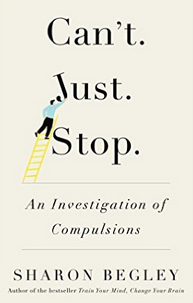 英文书名：Can't Just Stop: An Investigation of Compulsions 作    者：Sharon Begley 出 版 社： Simon & Schuster代理公司：ANA页    数:   304页出版时间：2017年 2月代理地区：中国大陆、台湾审读资料：电子稿类    型：科普内容简介：本书首次研究温和和极端的强迫行为——运用迷人的案例研究，理解深层意义，揭示人类强迫行为的真相。强迫行为在我们的日常生活中无处不在，无论是像军队一样精密的购物或是挂擦拭茶杯用的抹布。不过，强迫行为的延续性很强。温和强迫行为的另一端，存在改变生活的无序。沙伦·贝格里的书滴水不漏，第一次审视所有这些行为，无论温和还是极端：强迫症, 储藏, 获取, 练习, 甚至强迫自己去做好事。强迫的形式可能千差万别，这些事实上都反应了不同程度的焦虑。贝格里通过几十次访谈，集中关注个人的故事，设身处地理解他们的境遇，提供有意义的解读。她一路探讨强迫行为，以及强迫背后的大脑科学在我们的快速文化当中发挥了什么作用，在古往今来的历史当中所发生的奇怪现象。《根本停不下来》使强迫行为容易理解和明白，探讨在我们自己和我们所爱的人之间如何实际的解决它。作者简介：沙伦·贝格里（Sharon Begley）是STAT的资深科学作家，在《波士顿环球报》（ The Boston Globe）写生命科学题材。她原先在路透社、《新闻周刊》（Newsweek）、《野兽日报》 （The Daily Beast）和《华尔街日报》 （The Wall Street Journal）工作。她的作品有： 《大脑的情感生活》（The Emotional Life of Your Brain ），《训练心智，改变大脑》 （Train Your Mind, Change Your Brain），《心灵与大脑》（The Mind and the Brain ）。她在向公众传播科学方面获得众多奖项。谢谢您的阅读！请将反馈信息发至：夏蕊（Susan Xia）安德鲁·纳伯格联合国际有限公司北京代表处北京市海淀区中关村大街甲59号中国人民大学文化大厦1705室邮编：100872电话：010-82504406传真：010-82504200Email：susan@nurnberg.com.cn 网址：http://www.nurnberg.com.cn
微博：http://weibo.com/nurnberg豆瓣小站：http://site.douban.com/110577/